Ни какие отчеты не открываются – это касается всех отчетов (поэтому невозможно проверить как работают наши доработанные отчеты.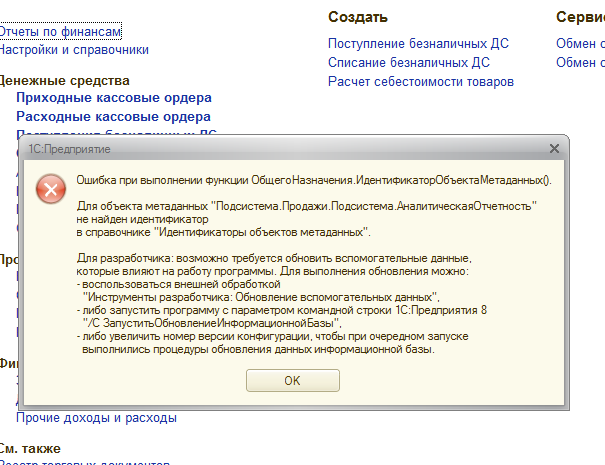 Нет дополнительного отчета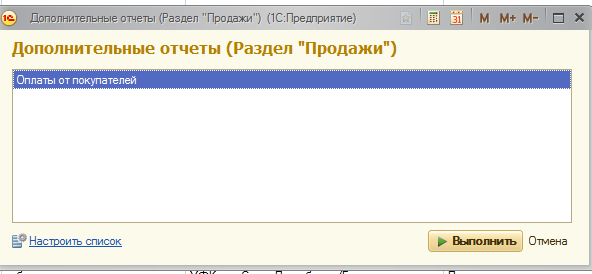 